West Lancashire Community High School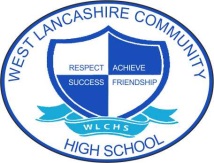 Academic Calendar 2023-2024TermStudents ReturnDate of School CloseAutumn Term 2023Autumn Term 1Monday 4th September 2023Friday 20th October 2023Autumn Term 2Tuesday 31st October 2023Friday 22nd December 2023  Spring Term 2024Spring Term 1Tuesday 9th January 2024Friday 9th February 2024Spring Term 2Tuesday 20th February 2024Thursday 28th March 2024 Summer Term 2024May Bank Holiday (School closed)Monday 6th May 2024Summer Term 1Monday 15th April 2024Friday 24th May 2024Summer Term 2Monday 3rd June 2024Friday 19th July 2024       Training days- Staff OnlyFriday 1st September 2023Monday 30th October 2023Monday 8th January 2024Monday 19th February 2024Monday 22nd July 2024